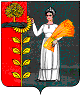  СОВЕТ ДЕПУТАТОВ  СЕЛЬСКОГО ПОСЕЛЕНИЯ  ПУШКИНСКИЙ СЕЛЬСОВЕТ Добринского муниципального района Липецкой областиРоссийской Федерации76-я сессия V созываР Е Ш Е Н И Е06.12.2019 г.                                 с. Пушкино                                № 220–рсО передаче осуществления полномочий  органов местного самоуправления сельского поселения Пушкинский сельсовет органам местного самоуправления Добринского муниципального районаРассмотрев обращение главы сельского поселения Пушкинский сельсовет о передаче осуществления отдельных полномочий сельского поселения Пушкинский сельсовет в сфере культуры органам местного самоуправления Добринского муниципального района, признавая необходимость и значимость сохранения на территории района единого культурного пространства, в целях повышения качества обслуживания населения учреждениями культуры, в соответствии с п. 4 статьи 15 Федерального закона от 06.10.2003 № 131-ФЗ «Об общих принципах организации местного самоуправления Российской Федерации», Уставом сельского поселения Пушкинский сельсовет, учитывая решение постоянной комиссии по правовым вопросам, местному самоуправлению, работе с депутатами и по делам семьи, детства, молодежи, Совет депутатов сельского поселения Пушкинский сельсовет  РЕШИЛ:1. Признать утратившим силу решение Совета депутатов сельского поселения Пушкинский сельсовет Добринского муниципального района  от 01.07.2019г №197-рс «О передаче осуществления полномочий  органов местного самоуправления сельского поселения Пушкинский сельсовет органам местного самоуправления Добринского муниципального района».2. Дать согласие с 01 января 2020 года на передачу сельским поселением Пушкинский сельсовет осуществления сроком на три  года органам местного самоуправления Добринского муниципального района следующих полномочий сельского поселения Пушкинский сельсовет: -  п.12 ч.1 ст.14  в части создания условий для организации досуга и обеспечения жителей поселения услугами организаций культуры.	2. Настоящее решение вступает в силу с 01 января 2020 года.Председатель Совета депутатовсельского поселенияПушкинский  сельсовет           				О.И. Леньшина